Филиал МБОУ СОШ с. Сосновка в с. ПазелкиПЛАНмероприятий на весенние каникулы2018-2019 учебный год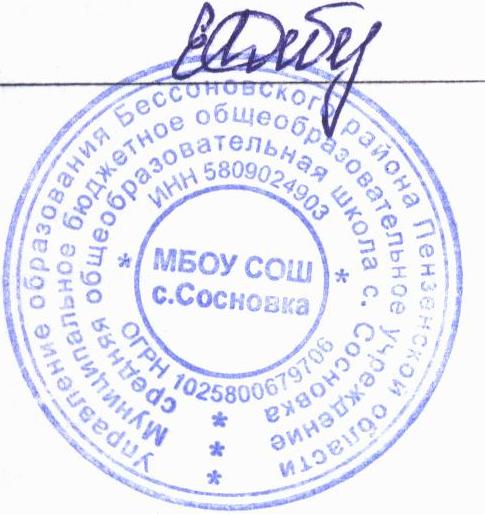 Директор школы ________ Дебердеева Е.В.Исполнитель: ________ Спиридонова Л.В.(Ответственный за ВР)58-07-32№ п/пМероприятия, наименованияСроки и время проведения, место проведенияКоличество детей/ взрослыхОтветственные Организация работы кружков и секцийОрганизация работы кружков и секцийОрганизация работы кружков и секцийОрганизация работы кружков и секцийОрганизация работы кружков и секций1Кружок «Юный футболист»29.03.16.00 -17.00.спортивный зал26Карев А.И.2Кружок «Эрзянка»28.03.15.00 -17.00.актовый зал16Михеева Л.Н. (общественник - Понятова Л.Н.)3Кружок «Кожаный мяч»29.03.17.00 - 18.00.спортивный зал18Карев А.И.Внеклассная культурно- досуговая работаВнеклассная культурно- досуговая работаВнеклассная культурно- досуговая работаВнеклассная культурно- досуговая работаВнеклассная культурно- досуговая работа1Интеллектуальная игра «Найди клад»23.0310.00-12.00Кабинет математики20/5Потешкина Н.Н2Викторина «Сказки народов мира»25.03.10.00.- 12.00.Кабинет 1,4 класса15/5Шагурова О.А.3Час искусства «Люди, прославившие Пензенскую область»26.03.10.00.-12.00.Актовый зал20/5Макеева А.И.4Интеллектуальная викторина «Умники и умницы»27.03.10.00.-12.00.Кабинет 2,3 класса15/5Андреева Е.Н.5Презентация книжной выставки «Книги – юбиляры»28.03.10.00.-12.00.Библиотека20\5Пушкарева О.Н.6Круглый стол «Прекрасных профессий в мире не счесть»29.0310.00.-12.00.Кабинет 6 класса20\5Никитина Г.В.7Мастер-класс «Творческая шкатулка идей»30.03.10.00.-12.00.Кабинет 7 класса20/10Михеева Л.Н.Спортивные мероприятияСпортивные мероприятияСпортивные мероприятияСпортивные мероприятияСпортивные мероприятия11. Спортивные состязания «Вперед за приключениями»2.Спортивные игры: волейбол23.03.14.00.-16.00.18.00-20.00спортивный зал20/725/10Потешкина Н.Н.21.Спортивный праздник «Зов джунглей» 2.Спортивные игры: футбол25.0314.00.-16.0018.00-20.00спортивный зал15/520/5Шагурова О.А 31. Эко-марафон «Веселые эстафеты»2. Спортивные игры: футбол26.03.14.00.-16.0018.00-20.00спортивный зал20/520/10Макеева А.И.41.Спортивное мероприятие «Делай с нами! Делай как мы!»2.Спортивные игры: настольный теннис27.03.14.00.-16.00.18.00-20.00спортивный зал15/1520/10Андреева Е.Н.51.Спортивно-оздоровительные игры на свежем воздухе «Мы отдыхаем!»2.Спортивные игры: волейбол28.03.14.00.-16.00.18.00-20.00спортивный зал20/7Пушкарева О.Н.61.Игровая комната «Настольные игры»2. Спортивные игры: футбол29.03.14.00.-16.00.18.00-20.00спортивный зал20/5Спиридонова Л.В.71.Спортивный калейдоскоп«Сильные! Ловкие! Смелые!»2.Спортивные игры: настольный теннис30.0314.00.-16.00.18.00-20.00спортивный зал20/5Михеева Л.Н.Индивидуальная работа учителей- предметниковИндивидуальная работа учителей- предметниковИндивидуальная работа учителей- предметниковИндивидуальная работа учителей- предметниковИндивидуальная работа учителей- предметников1Подготовка к устной части ОГЭ по русскому языку (8 класс)28.03.09.00.-10.00.Кабинет 8 класса7/1Пушкарёва О.Н.2Подготовка к ОГЭ по математике23.03.09.00.-10.00.Кабинет 9 класса5/1Потешкина Н.Н.3Подготовка к ОГЭ по обществознанию26.03.09.00.-10.00.Кабинет 9 класса5/1Макеева А И.4Подготовка к ОГЭ по биологии29.03.14.00.-15.00.Кабинет 9 класса1/1Спиридонова Л.В.5Подготовка к ОГЭ по географии25.03.09.00.-10.00.Кабинет 9 класса4/1Спиридонова Л.В.Организация работы с учащимися «Группы риска»Организация работы с учащимися «Группы риска»Организация работы с учащимися «Группы риска»Организация работы с учащимися «Группы риска»Организация работы с учащимися «Группы риска»1Посещение на дому. Контроль занятости.По графикуКлассные руководители2Участие в школьных мероприятияхПо графикуОтветственныеза мероприятияИнновационно- методическая работаИнновационно- методическая работаИнновационно- методическая работаИнновационно- методическая работаИнновационно- методическая работа1Заседание Совета школы25.03.10.00.-12.00.3/9Спиридонова Л.В2Семинар для классных руководителей «Здоровье сберегающая педагогика: формы и методы»»27.03.13.00.-14.00.0/9Никитина Г.В.3Занятие отряда «Зелёный патруль»25.03.13.00.-14.00.Кабинет 9 класса5/1Спиридонова Л.В.